Консультация для родителей«Права и обязанности приемных родителей»Приемный родитель – это лицо, которому передан на воспитание ребенок (дети), находящиеся на попечении органов опеки и попечительства на основании трудового договора.    У приёмных родителей есть право на то чтобы: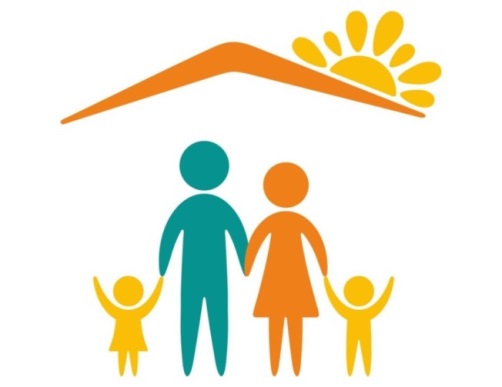 -  К ним относились с вниманием, с уважением их чувства собственного достоинства, личной -  Выразить свои предпочтения при выборе ребёнка: пол, возраст; допустимые дефекты здоровья.-  Вернуть ребёнка органам опеки до истечения срока договора, если возникали проблемы в отношениях, которые он не может преодолеть- Предотвращать проявление жестокости, агрессии со стороны ребенка, сквернословие.- Препятствовать контактам ребенка с кровными родителями, если наблюдается прямое отрицательное влияние этих встреч.- Быть информированным о том, как получить помощь/ услуги и связаться со специалистами. - Обеспечение конфиденциальности относительно проблем, возникающих в их приёмной семье.Приемные родители обязаны:- Осуществлять физическую, психическую и моральную защиту ребенка.- Я всегда буду любить и уважать моего приёмного ребёнка таким, какой он есть, а не каким я хочу, чтобы он был.- Предоставлять ребенку соответствующие условия проживания: отдельную комнату или угол в комнате, отдельную кровать; заботиться о здоровье.- Я создам семейную обстановку, полную любви, и покажу моему приёмному ребёнку, что его любят, всякий раз и как только смогу.- Я дам ребёнку знать в случаях нарушения дисциплины, что я не одобряю, что он делает, а не - кто он.- Я найду время для моего приёмного ребёнка и буду лелеять мгновения, проведенные вместе, осознавая как важны и мимолётны они.- Я буду поощрять моего приёмного ребёнка познавать мир и все его возможности, направляя его в пути, прилагая усилия сделать его осторожным, а не боязливым.- Разъяснять ребенку временный характер пребывания в этом доме, не допускать излишнего эмоционального привыкания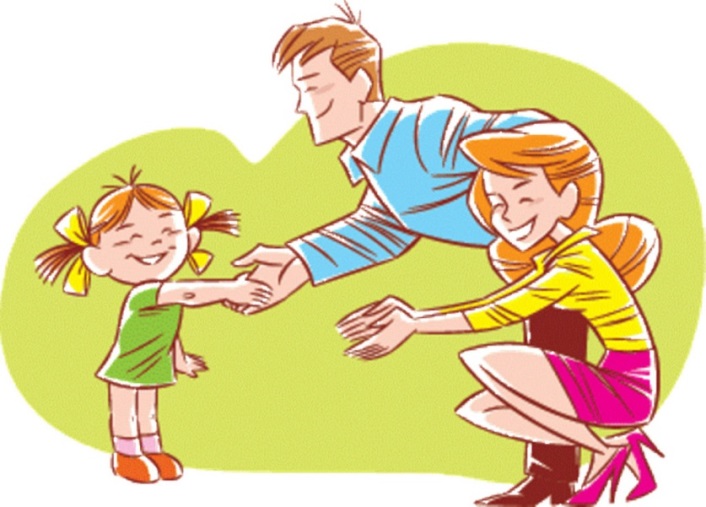 - Создавать условия для интеллектуального развития ребенка, обеспечивать обучение, следить за физическим и психическим здоровьем.